Publicado en Madrid el 14/02/2023 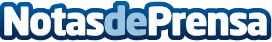 Ambiseint nombra a Jorge Moreno director de delegaciones de la empresaDespués de tres años en la marca, asume la responsabilidad de gestionar las oficinas propias de la compañíaDatos de contacto:Sara Rodríguez910 222 678Nota de prensa publicada en: https://www.notasdeprensa.es/ambiseint-nombra-a-jorge-moreno-director-de Categorias: Franquicias Marketing Nombramientos Recursos humanos Oficinas http://www.notasdeprensa.es